AOA资产标签 TAG-B103是一款安全帽型的蓝牙低功耗电子定位标签，集成了按钮、LED灯和蜂鸣器，主要应用于重要资产的定位管理，可以固定或附着在需要跟踪的物品上发射有源电子信号，配合基站通过阵列天线AOA算法，实现重要资产的实时高精度定位。产品参数：AOA资产管理标签TAG-B103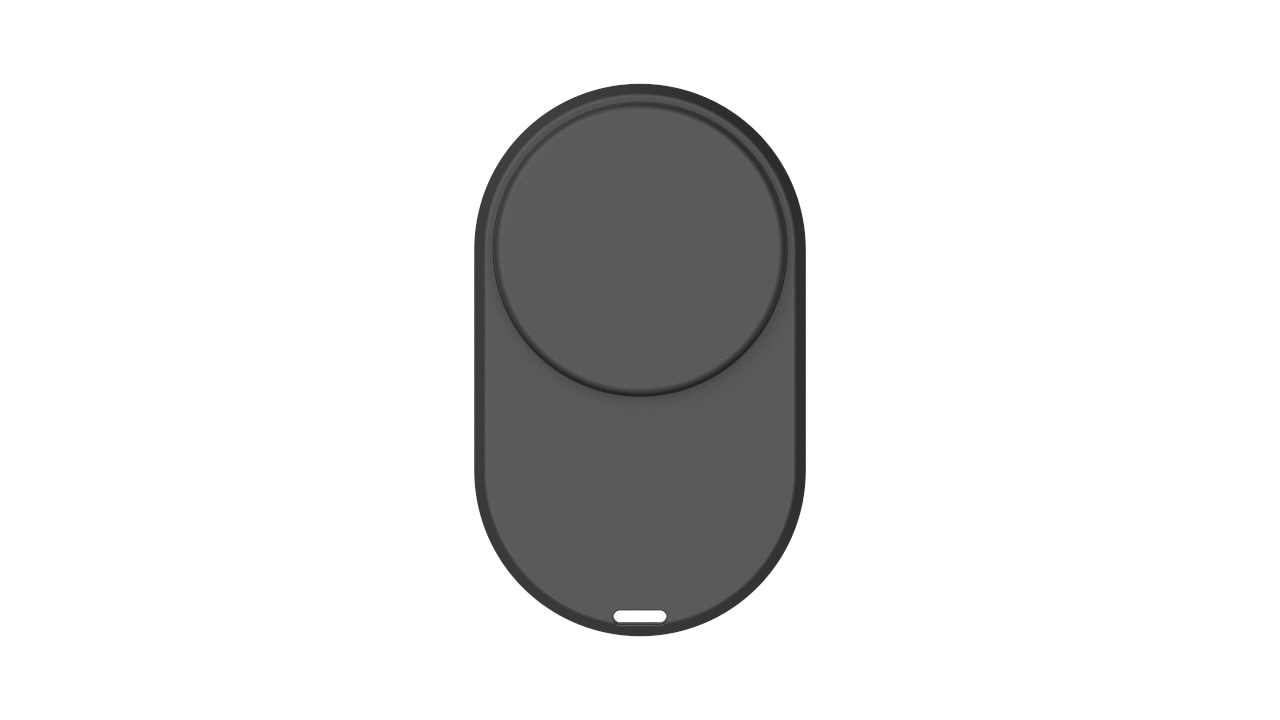 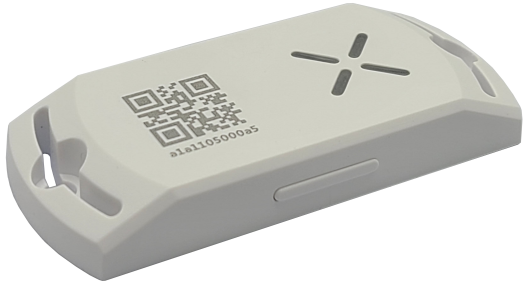 性能参数性能参数主控芯片Nordic nRF52832电池类型纽扣电池CR2450，可更换LED灯 4个LED，支持呼吸灯效果蜂鸣器集成蜂鸣器，最大音量72分贝外壳材质ABS塑料频率范围2401,2402~2480,2481MHz无线传输方式低功耗蓝牙 BLE发射频率[0.25,0.5,1,2,3,4,5,9,17,33,50], 2Hz(default)发射功率-18dBm 至 6dBm 可调调制模式GFSK天线类型板载PCB天线，天线效率超过 50%固定方式M4螺丝固定，捆扎固定，3M胶固定，磁吸固定工作温度-10℃~60℃工作湿度25~50%RH重       量 20±1g尺       寸 72*31.9*9.9 mm